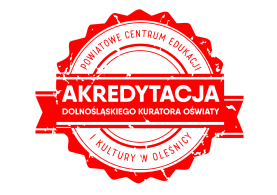 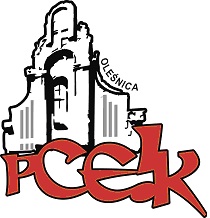 ZAPRASZAMY NA WARSZTAT KOD:  W97Adresaci:  Nauczyciele edukacji przedszkolnej i wczesnoszkolnej, pedagodzy, pracownicy placówek oświatowych oraz wszyscy zainteresowani tematem oraz podnoszeniem własnych kompetencji i kwalifikacjiCele:   Cele, zasady, metody pedagogiki zabawy.Rodzaje zabaw wraz z przykładami.Zabawy muzyczno-ruchowe.Proste tańce integracyjne różnych narodów – tańce w kręgu.Zabawy integracyjne aktywizujące dużą grupę.Zabawy nastawione na działanie, przeżywanie, doświadczanie i twórcze poznawanie rzeczywistości.Kreatywne znaczenie zabawy, rozwijanie twórczej aktywności w zabawach muzycznych.Zabawy z chustą animacyjną.Po ukończeniu szkolenia uczestnik:(w zakresie wiedzy)zna i rozumie podstawowe zasady pedagogiki zabawyzna zabawy muzyczno-ruchowe wykorzystywane w procesach społeczno-edukacyjnych(w zakresie umiejętności)potrafi projektować i prowadzić zajęcia z wykorzystaniem założeń pedagogiki zabawyposiada umiejętność projektowania zajęć uwzględniając zasadę uczenia się przez doświadczenie posiada umiejętności integrowania aspektów: poznawczego, emocjonalnego i cielesnego w procesie nauczaniapotrafi integrować różne dziedziny sztuki (muzykę, plastykę, pantomimę) w celach stymulujących rozwój osobistego potencjału(w zakresie kompetencji społecznych)potrafi integrować grupępotrafi rozbudzić kreatywność członków grupypotrafi dbać o dobre samopoczucie i pozytywne relacje wewnątrz grupyTermin szkolenia:  06.04.2020 r. godz. 15:00Czas trwania – 4 godziny dydaktyczne Osoba prowadząca  - Bożena Piotrowska - specjalistka z zakresu edukacji muzycznej, rytmiki, pedagogiki zabawy, muzykoterapii, metod aktywizujących, terapii pedagogicznej; animator stowarzyszenia KLANZA,  wykładowca akademicki.Osoby zainteresowane udziałem w formie doskonalenia prosimy o przesyłanie zgłoszeń do 02.04.2020 r. Zgłoszenie na szkolenie następuje poprzez wypełnienie formularza (załączonego do zaproszenia) i przesłanie go pocztą mailową do PCEiK. Ponadto przyjmujemy telefoniczne zgłoszenia na szkolenia. W przypadku korzystania z kontaktu telefonicznego konieczne jest wypełnienie formularza zgłoszenia w dniu rozpoczęcia szkolenia. Uwaga! Ilość miejsc ograniczona. Decyduje kolejność zapisów.Odpłatność:● nauczyciele z placówek oświatowych prowadzonych przez Miasta i Gminy, które podpisały z PCEiK porozumienie dotyczące doskonalenia zawodowego nauczycieli na 2020 rok oraz z placówek prowadzonych przez Starostwo Powiatowe w Oleśnicy –  30 zł●  nauczyciele z placówek oświatowych prowadzonych przez Miasta i Gminy, które nie podpisały z PCEiK porozumienia dotyczącego doskonalenia zawodowego nauczycieli na 2020 rok, nauczyciele z placówek niepublicznych  – 120 zł*  w przypadku form liczących nie więcej niż 4 godziny dydaktyczne i realizowanych przez konsultanta/doradcę  metodycznego zatrudnionego w PCEiK.Wpłaty na konto bankowe Numer konta: 26 9584 0008 2001 0011 4736 0005Rezygnacja z udziału w formie doskonalenia musi nastąpić w formie pisemnej (np. e-mail), najpóźniej na 3 dni robocze przed rozpoczęciem szkolenia. Rezygnacja w terminie późniejszym wiąże się z koniecznością pokrycia kosztów organizacyjnych w wysokości 50%. Nieobecność na szkoleniu lub konferencji nie zwalnia z dokonania opłaty.